CMI-style Filter Bags manufactured by Standard Filter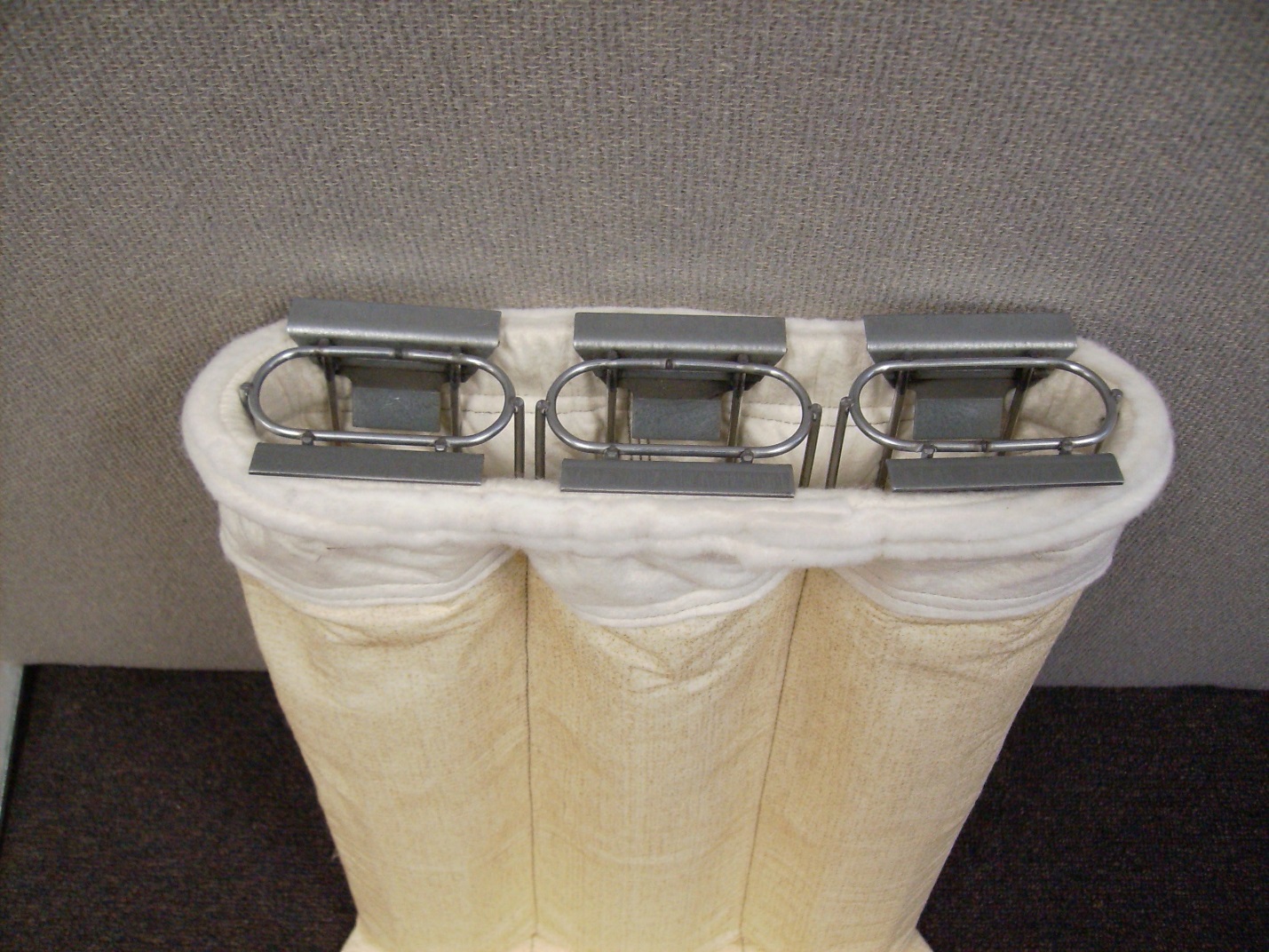 